Паспорт учебного проектаГаврина Н.А., учитель начальных классов ГКОУ «Волгоградская школа-интернат №1»Название образовательной организации  Государственное казенное общеобразовательное учреждение «Волгоградская школа-интернат №1»Тема проекта «Разноцветный мир эмоций» Тип проекта  монопредметный, внутренний, краткосрочный, практико-ориентированныйСрок реализации проекта    01 – 30 сентября  2022  г.Аннотация проекта  Проект объединяет обучающихся 1 доп.-4х классов. В ходе реализации проекта дети разучивают стихи про эмоции, рисуют картинки по мотивам стихотворений А.Барто.Актуальность проектаЭмоциональный интеллект — одно из наиболее популярных понятий последнего десятилетия. Эксперты Всемирного экономического форума внесли его в топ-10 наиболее важных навыков в 2020 году. Если эмоциональный интеллект не развит, человеку очень тяжело распознавать свои эмоции и считывать состояние других людей.Человек с высоким эмоциональным интеллектом: понимает свои эмоции; знает, какую роль играют чувства и эмоции в общении с людьми; умеет выражать свои эмоции так, чтобы устанавливать и поддерживать доброжелательные отношения с окружающими; стремится познавать и обогащать свой внутренний мир; умеет регулировать свои эмоции; умеет управлять внутренней мотивацией, поддерживать настрой на достижение цели. Человек с низким уровнем EQ: конфликтен; раздражителен; нерешителен; стремится держать все под контролем; подвластен сильному чувству гнева.Эмоциональная сфера детей с нарушением интеллекта имеет свое своеобразие. Оно связано преимущественно с недостаточностью произвольной регуляции эмоциональных проявлений.Для детей с нарушением интеллекта свойственна эмоциональная незрелость, недостаточная дифференцированность и нестабильность чувств, значительная ограниченность диапазона переживаний, крайний характер проявления радости и огорчения. В ряде случаев возникающие у ребенка эмоции неадекватны, оказываемым на него внешним воздействиям.Проект даст возможность упражнять в определении эмоционального состояния героев стихотворения по описанию, поможет формировать представление о внешних проявлениях чувств по действиям и высказываниям.Цель: Формирование и развитие умения воспроизводить экспрессию и выражать эмоции. Задачи:   формировать умение моделировать эмоции при чтении стихотворения; передавать голосом настроение; выражать экспрессию эмоций голосом и пантомимикой.Целевая аудитория  обучающиеся  1 доп.-4х классов.  Формы работы: педагоги: инструктирование, помощь в разучивании наизусть стихотворений, экспертиза ответов;обучающиеся: работа по образцу, разучивание стихов, рисование, раскрашивание рисунков по содержанию стихов.                       Этапы проектаТехнологии:   технология проектной деятельности, личностно-ориентированные технологии, групповые технологии, технологии  коррекционно-развивающего  обучения, объяснительно – иллюстративные технологии, технологии коллективной деятельности, арт-педагогические технологии (словотерапия, изотерапия).Ожидаемые результаты  развитие представлений о фундаментальных эмоциях: их внешнем выражении и обозначении. Практическая значимость проекта   в умении передавать свои и чужие эмоциональные состояния с помощью эмоциональной экспрессии.Литература:Ковалец  И.В. Азбука эмоций. – М.: «Владос», 2009.https://rosuchebnik.ru/material/emotsionalnyy-intellekt-i-sposoby-ego-razvitiya-article/.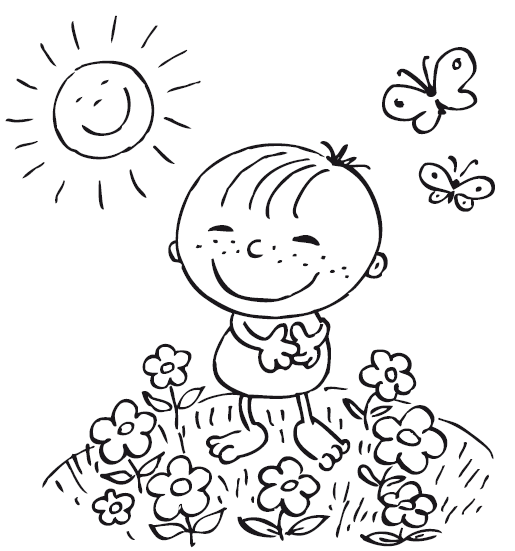 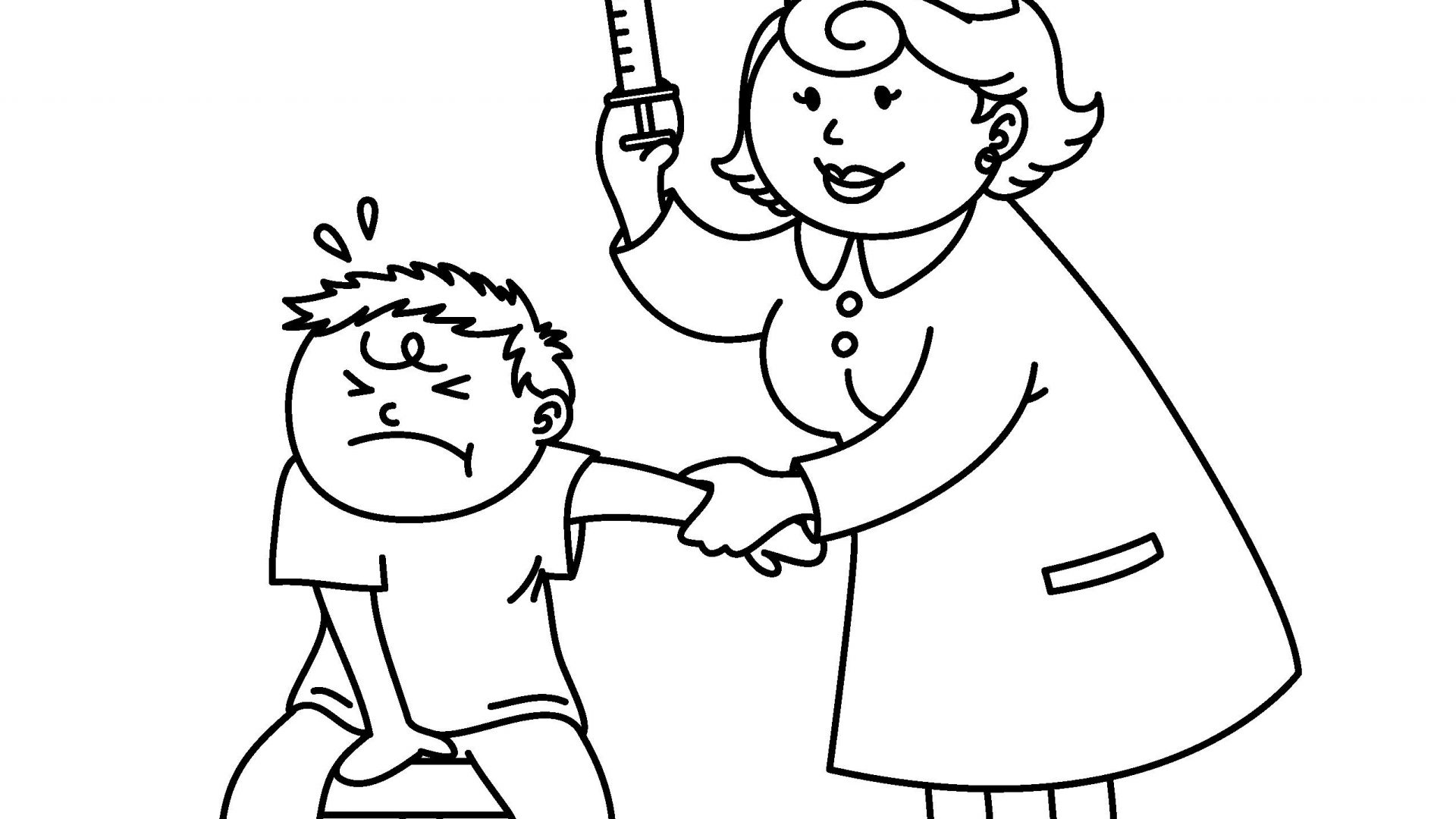 этапсрокиДеятельность участников проектаподготовительный01-02  сентября 2022 г.ПедагогиФормулируют  проблему, цель и задачи  проекта. Подбирают стихи с действующими персонажами, переживающими разные эмоциональные состояния. Определяют  даты проведения тематических занятий с использованием возможностей словотерапии (рифмотерапии), изотерапии в развитии эмоционального интеллекта. основной05-23 сентября 2022 г.Педагоги Проводят занятия с использованием стихотворений А.Барто и других авторов, на которых учат моделировать эмоции, которые переживают герои стихотворений; передавать голосом настроение; выражать экспрессию эмоций голосом и пантомимикой.Формируют представление о внешних проявлениях чувств по действиям и высказываниямосновной05-23 сентября 2022 г.Обучающиеся Учат стихи. Имитируют внешнее выражение эмоций базовых модальностей при воспроизведении текстов.Рисуют иллюстрации по мотивам содержания стихотворений.заключительный26-30 сентября 2022 г.Педагоги Обобщают результаты проектных действий. Оценивают работы участников и стимулируют самооценку.Оформляют выставку «Фоторепортаж проекта»заключительный26-30 сентября 2022 г.ОбучающиесяРефлексируют.Отбирают фотографии хода реализации проекта для выставки. Удивление
Погремушка
Как большой, сидит Андрюшка
На ковре перед крыльцом.
У него в руках игрушка –
Погремушка с бубенцом.
Мальчик смотрит – что за чудо?
Мальчик очень удивлен,
Не поймет он: ну откуда
Раздается этот звон?ПечальЗайка Зайку бросила хозяйка — Под дождем остался зайка. Со скамейки слезть не мог, Весь до ниточки промок.Мячик Наша Таня громко плачет: Уронила в речку мячик. — Тише, Танечка, не плачь: Не утонет в речке мяч.СтрахБычок Идет бычок, качается, Вздыхает на ходу: — Ох, доска кончается, Сейчас я упаду!Лягушата Пять зелёных лягушат В воду броситься спешат — Испугались цапли! А меня они смешат: Я же этой цапли Не боюсь ни капли!Я боюсьСтрах поселился в меня:Я боюсь темноты, как огня,Я боюсь тараканов, мышей,Я боюсь длинношеих гусей.А ещё я боюсь собак,Я боюсь что – то сделать не так.Я от кошки ползу под кровать,И в войнушки боюсь я играть.Научите меня смелым быть,Чтоб я слабых сумел защитить,Чтобы пап сказал мне: «Герой!Мы гордимся, сынуля, тобой!»РадостьСамолёт Самолет построим сами, Понесемся над лесами, Понесемся над лесами, А потом вернемся к маме.СтрахБычок Идет бычок, качается, Вздыхает на ходу: — Ох, доска кончается, Сейчас я упаду!Лягушата Пять зелёных лягушат В воду броситься спешат — Испугались цапли! А меня они смешат: Я же этой цапли Не боюсь ни капли!Я боюсьСтрах поселился в меня:Я боюсь темноты, как огня,Я боюсь тараканов, мышей,Я боюсь длинношеих гусей.А ещё я боюсь собак,Я боюсь что – то сделать не так.Я от кошки ползу под кровать,И в войнушки боюсь я играть.Научите меня смелым быть,Чтоб я слабых сумел защитить,Чтобы пап сказал мне: «Герой!Мы гордимся, сынуля, тобой!»ГневВот так защитник! Я свою сестренку Лиду Никому не дам в обиду! Я живу с ней очень дружно, Очень я ее люблю. А когда мне будет нужно, Я и сам ее побью.Я злойПоглядите, сегодня я злой.Не играет никто со мной.Я ногами стучу – стучу,Во всё горло кричу – кричу.Все соседи ушли со двора,Заревела сестрёнка моя.Пёс Барбос забежал в конуру,Потому что я злой и ору.Кулаки я сжимал и пыхтел,Хмурил брови, глазами вертел.Посмотрел на себя в зеркала,Испугался – так страшен был я